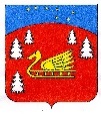 Совет депутатов муниципального образования Красноозерное сельское поселение муниципального образования Приозерский муниципальный район Ленинградской области.Р Е Ш Е Н И ЕОт 29 апреля 2021 года 		  № 84Об утверждении положения о постановке на учет воинских захоронений, выявленных на территории муниципального образования муниципальном образовании Красноозерное сельское поселение муниципального образования Приозерский муниципальный район Ленинградской области и увековечении имен погибших воиновВ соответствии с Федеральным законом от 06.10.2003 № 131-ФЗ «Об общих принципах организации местного самоуправления в Российской Федерации», Законом Российской Федерации от 14.01.1993 № 4292-1 «Об увековечении памяти погибших при защите Отечества», Федеральным законом от 12.01.1996 №8-ФЗ «О погребении и похоронном деле», Уставом муниципального образования Красноозерное сельское поселение муниципального образования Приозерский муниципальный район Ленинградской области Совет депутатов муниципального образования Красноозерное сельское поселение муниципального образования Приозерский муниципальный район Ленинградской областиР Е Ш ИЛ:1. Утвердить положение о постановке на учет воинских захоронений, выявленных на территории муниципального образования Красноозерное сельское поселение муниципального образования Приозерский муниципальный район Ленинградской области и увековечении имен погибших воинов, согласно приложению.2. Настоящее Решение подлежит официальному опубликованию в средствах массовой информации и размещению на сайте администрации муниципального образования Красноозерное сельское поселение муниципального образования Приозерский муниципальный район Ленинградской области http://krasnoozernoe.ru/.3. Настоящее Решение вступает в силу с момента его опубликования (обнародования).Глава муниципального образования				Н-М.И. Каппушев             Исп. Чупров М.С., тел. 8(813-79)67-493Разослано: дело – 2, прокуратура-1С приложением можно ознакомиться на сайте http://krasnoozernoe.ru/